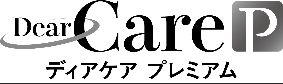 動画視聴報告書動画視聴報告書名前・所属　　　　　　　　　　　　　　・視聴終了日　　　　　　年　　　　月　　　　日テーマ現場でできる！ 摂食嚥下ケア視聴動画　1.間接訓練の方法① 嚥下体操　2.間接訓練の方法② 舌の訓練、口腔内の訓練、頬・口唇の訓練　3.間接訓練の方法③ 嚥下時の喉頭挙上にかかわる訓練　4.直接訓練の方法① 環境調整と姿勢調整　5.直接訓練の方法② 食事介助の具体的な方法、誤嚥を防ぐための嚥下法学んだこと実践してみようと思うこと